Jean-Jacques Cassiman (25 april 1943, Brussel) is sedert 2008 emeritus hoogleraar aan de KU Leuven. Hij studeerde af in 1967 als geneesheer aan de KU Leuven en deed vervolgens vijf jaar onderzoek aan de Stanford Universiteit. In 1984 werd hij gewoon hoogleraar en in 1999 afdelingshoofd van het Centrum voor Menselijke Erfelijkheid. Hij doceerde Erfelijkheidsleer en Embryologie. Naast zijn klinisch genetische activiteiten en zijn wetenschappelijk onderzoek was hij verantwoordelijk voor het laboratorium voor Forensische Genetica en Moleculaire Archeologie. In 1998 bekleedde hij de Francqui leerstoel aan de Université Catholique de Louvain en in 2002 werd hij Doctor Honoris Causa aan de University of Medicine & Pharmacy, Juli Hatieganu, Cluj-Napoca (Roemenië), in 2003 aan de Universidad Catolica de Santiago de Guayaquil, Ecuador en in 2013 aan de Universiteit Hasselt. In 2014 kreeg hij de ‘European Outstanding Leadership Award’ van de ACRP en werd hem door de Koning het ereteken van Commandeur in de Leopoldsorde verleend. In 2018 werd hij verkozen door de alumni tot Alumnus van het Jaar van de Faculteit Geneeskunde en kreeg hij van de Koninklijke Vlaamse Academie voor Wetenschappen en Cultuur de Loopbaan Prijs voor wetenschapscommunicatie. Hij is Erelid van het Koninklijk Belgisch Genootschap voor Gerechtelijke Geneeskunde. 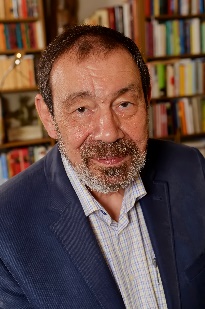 Hij leidde een Europees netwerk van honderden laboratoria en onderzoeksgroepen die de verschillende aspecten van de genetische dienstverlening onderzochten. Tot in 1999 was hij secretaris-generaal van de European Society of Human Genetics (ESHG) en tot in 2007 ‘liaison-officer’ tussen de ESHG en de International Federation of Human Genetics Societies. In 2008 was hij president van de European Society for Human Genetics. In 2014 ontving hij een ‘Honorary Award’ van de ESHG voor zijn bijdrage aan de groei van de vereniging. Sinds 2010 is hij voorzitter van Kom op tegen Kanker (voormalig Vlaamse Liga tegen Kanker) en sinds 2016 Lid van de Raad van Bestuur van Biopontis Alliance (Internationale NGO voor de ontwikkeling van weesgeneesmiddelen). Hij was secretaris van de raad van bestuur van EPPOSI (European Platform for Patient Organizations, Science and Industry), en was ondervoorzitter van de Belgische Vereniging voor Strijd tegen Mucoviscidose, is voorzitter van het Fonds Zeldzame ziekten en Weesgeneesmiddelen van de Koning Boudewijn Stichting , lid van de Raad van Bestuur van de Fondation Maladies Rares (France) en was bestuurder van ‘European Foundation of Good Clincal Practice (EFGCP)’, en was lid van de Federale Commissie voor onderzoek op embryo’s.In de jaren zestig maakte hij als zanger deel uit van de folk music groep ‘Trio Cassiman’ samen met zijn broer Guido en zijn zus Emmy. Zijn erfelijk materiaal werd al over twee generaties verspreid.-----------------------------------------------------------------------------------------------------------------------